ДЕТЕЙ НА ДОРОГЕ ДОЛЖНО БЫТЬ ВИДНО23 Октября 2014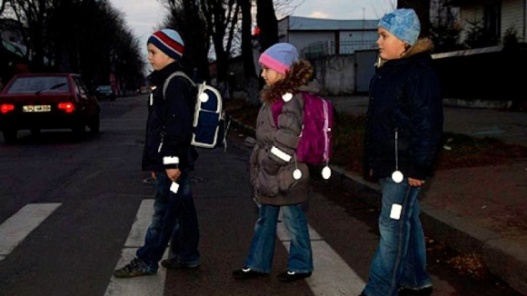 Одна из главных проблем, которая встает и перед водителями, и перед инспекторами ГИБДД с началом зимнего периода, - пешеходы.Во главе угла стоят даже не покрышки, которые автовладельцы не успели поменять с летних на зимние, а именно видимость пешеходов. Темно, на фоне черного мокрого асфальта появляется человек в черном пальто и черных джинсах. Какие шансы у водителя его заметить? Никаких. Он попросту сливается с дорогой. Даже Правилами дорожного движения будет предписано теперь уже в обязательном порядке носить в темное время суток светоотражающие элементы. Однако пешеходы не спешат ими обзавестись, повышая свой собственный риск оказаться под колесами.И тут встает вопрос: как заставить пешеходов выделиться на дороге? Этот вопрос был поднят в том числе и на прошедшем в Санкт-Петербурге конгрессе по обеспечению безопасности дорожного движения.Как рассказал "РГ" начальник Главного управления по обеспечению безопасности дорожного движения МВД России Виктор Нилов, идеи по внедрению светоотражающих элементов в качестве элементов одежды или элементов аксессуаров поддержаны во всех сферах управления. Теперь остро стоит вопрос в том, как это реально внедрить в жизнь.- Я обошел всю выставку, которая проводилась в рамках конгресса в "Ленэкспо", - говорит Виктор Нилов. - И нашел только одно предприятие, которое выпускает такие светоотражатели. Я спросил у них, какой спрос на продукцию? Спрос оказался очень скромным. Понятно, что если все это будет развиваться, то появится спрос, появится и предложение.По словам Нилова, родители задумываются о том, что надеть на ребенка в зависимости от погодных условий. Было бы неплохо, если бы все задумывались и о том, что на него надеть в зависимости от дорожных условий. Если ребенок выходит в школу рано утром, когда темно, и возвращается после захода солнца, то он должен быть виден на дороге.В безопасности ребенка в равной степени заинтересованы не только родители, но и школа. Может, она поможет обеспечить ребенка светоотражающими элементами?- Сейчас будут изменены требования в Правила дорожного движения, минпромторг дал поручение о разработке стандартов, - говорит Нилов. - С законодательной и нормативной частью все решено. Но главное - это восприятие проблемы. Мы неоднократно разбирали ее в Белоруссии и пришли к выводу, что одномоментно, щелчком пальцев проблему не решить. Если мы начнем сразу всех наказывать, правильно ли это будет? Нужно идти с нескольких сторон - разъяснение, объяснение, обучение и только потом уже наказание.Вспомните детские кресла. Довольно долго пришлось объяснять их необходимость, и все-таки потихоньку этого добились, и теперь не возникает вопросов, зачем они нужны. И даже те, кто перевозит детей без них, понимают, что действуют во вред ребенку.Самый опасный возраст для пешеходов - это до 7 лет и после 60. И их можно обеспечить световозвращающими элементами. Одних - через детские сады и школы, других с помощью тележек, тросточек и сумок с такими вставками.Для молодежи тоже можно найти подход: сделать светоотражающие аксессуары модными. А вот как быть с теми, кому за 30? Дорогие и стильные вещи, тем более если они выполнены в черных тонах, не предусматривают наличия ярких аксессуаров. Однако эти люди довольно редко попадают в аварии. Их вряд ли удастся изменить. Главное - воспитать молодое поколение, которое, достигнув такого возраста, будет по-прежнему применять эти элементы безопасности.Пешеход должен носить в темное время суток светоотражающие элементы. Поправки в правила вступят в силу. Однако время для их применения на практике настало только сейчас. На улицах заметно потемнело. Эти меры позволят повысить видимость пешеходов и сократить количество несчастных случаев.По статистике, каждое третье ДТП с участием пешехода происходит в темное время суток. При этом ночные аварии значительно превосходят дневные по степени тяжести. В результате подобных происшествий ежегодно гибнут тысячи людей.По данным ГИБДД, за 2013 год только в Московской области произошло 3 тыс. ДТП с наездом на пешехода, 500 человек погибли.Вопрос наличия светоотражающих элементов особенно актуален в отношении детей. Сегодня большинство российских производителей детской верхней одежды не используют световозвращающие ткани.Если бы появился закон, который бы регламентировал пошив детской верхней одежды только с использованием световозвращающей ткани, то это, конечно, решило бы проблему. По словам производителей, это не делает процесс более дорогим.Что касается взрослых, то для многих, конечно, подобное требование может показаться странным.Может, это и необычно, что ты светишься в темноте. Но иначе шанс попасть под машину и лишиться здоровья, а, возможно, и жизни, очень велик. В отличие от мегаполисов в небольших городах и поселках дороги зачастую не имеют освещения.Но, чтобы закон работал, необходимо наладить процесс распространения светоотражающих аксессуаров. Различные браслеты и значки, светящиеся в темноте, могут продаваться на автобусных остановках, в билетных кассах и даже в продуктовых магазинах.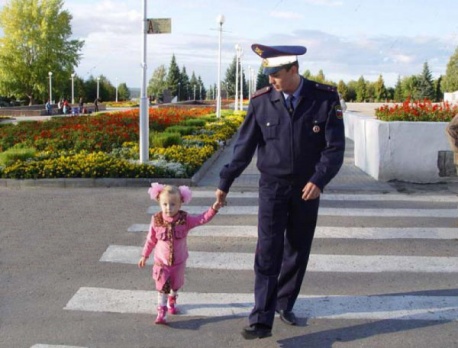 В Европе это такая же повседневная продукция, как жвачки, конфетки, напитки. Стоимость таких аксессуаров сегодня - 50-100 рублей.Владимир Баршев«Российская газета»http://www.rg.ru/2014/10/23/odejda.html https://www.gibdd.ru/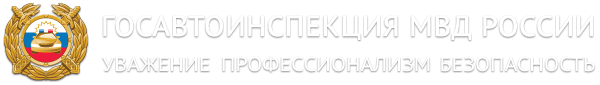 